ПРОЕКТР Е Ш Е Н И Е  от __________ 2023г.                                 аал. Райков                             №  ___Приложениек решению Совета депутатов Райковского сельсоветаУсть-Абаканского районаот ___________ 2023г. №  ____                                                Российская  Федерация                                                   Республика   ХакасияВноситсяСоветом депутатов Райковского сельсоветаУсть-Абаканского районаРеспублики ХакасияПроект №	ЗАКОН РЕСПУБЛИКИ ХАКАСИЯО ВНЕСЕНИИ ИЗМЕНЕНИЙ В ЗАКОН РЕСПУБЛИКИ ХАКАСИЯ «О ПОРЯДКЕ РЕШЕНИЯ ВОПРОСОВ МЕСТНОГО ЗНАЧЕНИЯ ВНОВЬ ОБРАЗОВАННЫХ МУНИЦИПАЛЬНЫХ ОБРАЗОВАНИЙ(СЕЛЬСКИХ И ГОРОДСКИХ ПОСЕЛЕНИЙ)РЕСПУБЛИКИ ХАКАСИЯ»Принят Верховным Советом Республики Хакасия  __________2023 годаСтатья 1Внести в графу 4 перечня объектов, передаваемых из собственности муниципального образования Усть-Абаканский район в собственность муниципального образования Райковский сельсовет, содержащегося в приложении 7 «Перечень объектов, передаваемых из собственности муниципального образования Усть-Абаканский район в собственность расположенных в его границах поселений» к Закону Республики Хакасия от 29 ноября 2005 года № 74-ЗРХ «О порядке решения вопросов местного значения вновь образованных муниципальных образований (сельских и городских поселений) Республики Хакасия» («Вестник Хакасии», 2005, № 59; 2006 №24,№ 25, №26, № 27, № 28, № 29, № 48, № 71; 2007, № 49, №77,№ 78, № 79, № 80, № 81, № 82, № 83, № 84; 2008, № 41;2009, № 40, № 86, №98; 2010, №73;2011, №16, №123; 2013, № 25;2014, № 37;2019, № 70 следующие изменения:1) в строке 36 слово "Райков" заменить словом "Баинов";2) в строке 37 слово "Райков" заменить словом "Баинов";3)  в строке 38 слово "Райков" заменить словом "Баинов";4)  в строке 39 слово "Райков" заменить словом "Баинов";5) в строке 40 слово "Райков" заменить словом "Баинов";6) в строке 84 слова "ул. Совхозная, 7-1" заменить словами ""ул. Совхозная, 71-1";7) в строке 85 слова "ул. Совхозная, 7-2" заменить словами ""ул. Совхозная, 71-2";8) в строке 86 слова "ул. Совхозная, 7-3" заменить словами ""ул. Совхозная, 71-3";9) в строке 89 слово "Победы" заменить словом "Хакасии";10) в строке 90 слово "Победы" заменить словом "Хакасии";11) в строке 91 слово "Победы" заменить словом "Хакасии";12) в строке 92 слово "Победы" заменить словом "Хакасии";13) в строке 93 слово "Победы" заменить словом "Хакасии";14) в строке 94 слово "Победы" заменить словом "Хакасии";15) в строке 95 слово "Победы" заменить словом "Хакасии";16) в строке 96 слово "Победы" заменить словом "Хакасии";17) в строке 97 слово "Райков" заменить словом "Баинов";18) в строке 98 слово "Райков" заменить словом " Шурышев";19) в строке 99 слово "Райков" заменить словом "Шурышев";20) в строке 100 слово "Райков" заменить словом "Шурышев";21) в строке 101 слово "Райков" заменить словом "Шурышев";22) в строке 102 слово " Райков" заменить словом "Шурышев".Статья 2. Настоящий Закон вступает в силу со дня его официального опубликования.Глава Республики Хакасия – Председатель ПравительстваРеспублики Хакасия        						В.О. Коновалов  г. Абакан___  ________2023 года№_______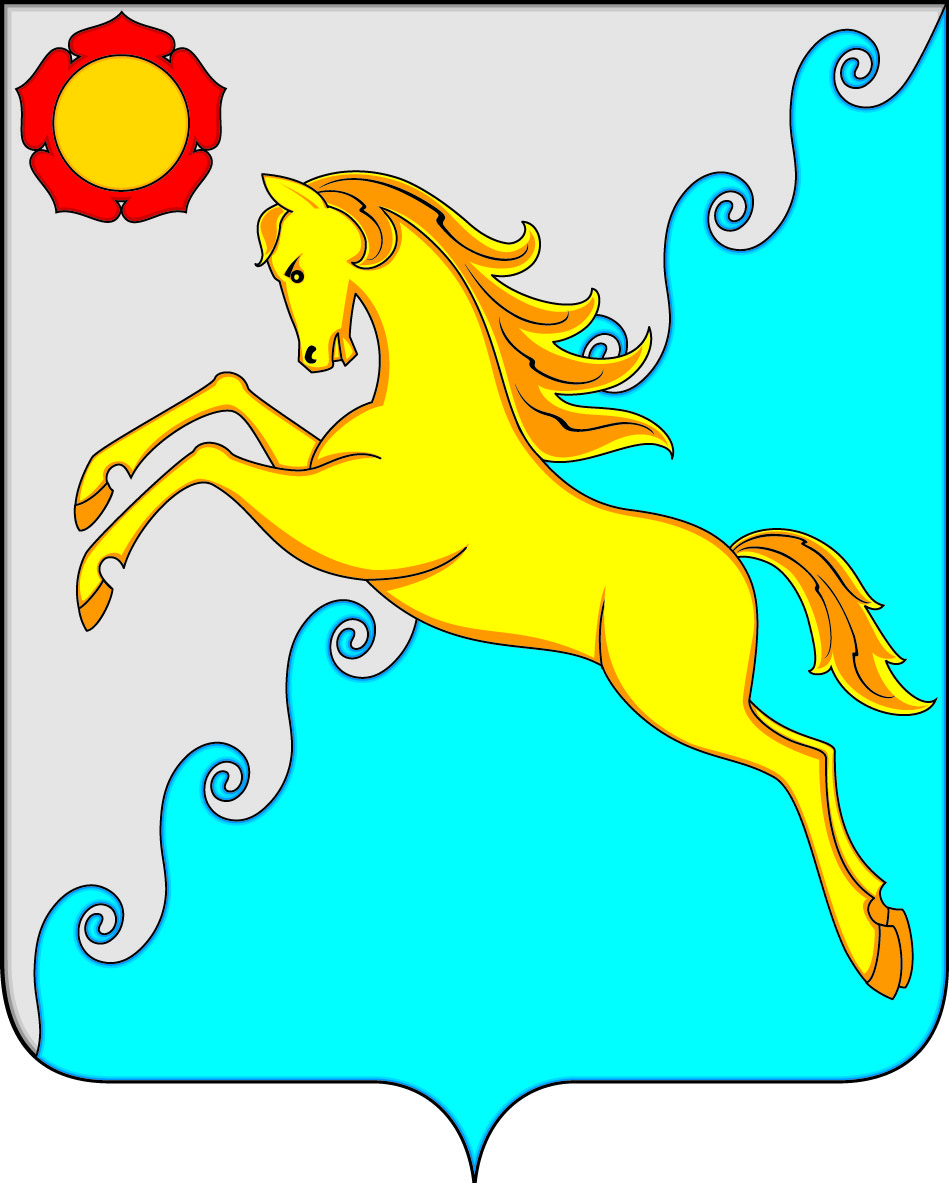 СОВЕТ ДЕПУТАТОВ  РАЙКОВСКОГО СЕЛЬСОВЕТА УСТЬ-АБАКАНСКОГО РАЙОНА РЕСПУБЛИКИ ХАКАСИЯО внесении в Верховный Совет Республики Хакасия в порядке законодательной инициативы проекта закона Республики Хакасия «О внесении изменений в приложение 7 к Закону Республики Хакасия «О порядке решения вопросов местного значения вновь образованных муниципальных образований (сельских и городских поселений) Республики Хакасия»В соответствии со ст. 86 Конституции Республики Хакасия, ст. 29 Устава муниципального образования Райковский сельсовет Усть-Абаканский район,Совет депутатов Райковского сельсовета Усть-Абаканского района Республики ХакасияР Е Ш И Л:1. Внести в Верховный Совет Республики Хакасия проект закона Республики Хакасия «О внесении изменений в  приложение 7 к Закону Республики Хакасия «О порядке решения вопросов местного значения вновь образованных муниципальных образований (сельских и городских поселений) Республики Хакасия» (согласно Приложению).2. Поручить Главе Райковского сельсовета Усть-Абаканского района Республики Хакасия Нечкину Владиславу Юрьевичу представление проекта закона Республики Хакасия «О внесении изменений в приложение 7 к Закону Республики Хакасия «О порядке решения вопросов местного значения вновь образованных муниципальных образований (сельских и городских поселений) Республики Хакасия» в Верховном Совете Республики Хакасия.3. Настоящее Решение вступает в силу со дня его принятия.ГлаваРайковского сельсовета                                                В.Ю. Нечкин